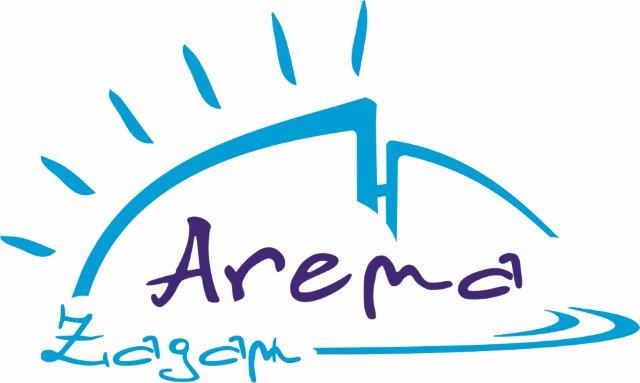 OŚWIADCZENIE OPIEKUNA OSOBY NIEPEŁNOSPRAWNEJImię i nazwisko opiekuna ………………………………………………………………………………………………………Adres zamieszkania/ telefon…………………………………………………………………………………………………Numer dowodu osobistego…………………………………………………………………………………………………….Oświadczam, iż zapoznałem/am się z Regulaminem Ogólnym Pływalni Arena, Regulaminem korzystania z pływalni przez grupy zorganizowane oraz, że zobowiązuję się do przestrzegania  wszystkich ustaleń w nich zawartych.Data…………………………………………………………………………….Godzina wejścia na pływalnię…………………………………….Godzina wyjścia z pływalni…………………………………………Oświadczam, ze podejmuję się opieki nad osobą niepełnosprawną/niepełnoletnią:…………………………………………………………………………………………………………………………………….Podczas zorganizowanych lekcji nauki pływania w ramach projektu „Żagańska Szkoła Pływania”.Świadomy/a pełnej odpowiedzialności za zdrowie i życie pozostającej pod moją opieką osoby, zobowiązuję się do nieprzerwanej opieki, stałej obserwacji i nadzoru przez czas przebywania jej na terenie Basenu Arena  w Żaganiu przy ul. Kochanowskiego 6 w strefie przebieralni, pomieszczeniach sanitarnych ( natryski, toalety), oraz na hali basenowej tj. plażach, w nieckach basenowych i na zjeżdżalni.Zobowiązuję się zapewnić przestrzeganie przez osobę, nad którą sprawuję opiekę, wszelkich regulaminów obowiązujących w obiekcie, a w przypadku ich złamania przejmuję na siebie pełną odpowiedzialność cywilną, finansową, oraz prawną.Oświadczam, ze stan zdrowia pozostającej pod moją opieką osoby niepełnosprawnej jest mi znany i pozwala na korzystanie z Basenu Arena. Oświadczam, że w   razie wypadku, spowodowanego niepełnosprawnością, chorobą osoby pozostającej pod moją opieką  ponoszę pełną odpowiedzialność za zaistniałe zdarzenia.Czytelny podpis opiekuna osoby niepełnosprawnej………………………………………………………………KLAUZULA INFORMACYJNA RODO                      Zgodnie z art. 13 ogólnego rozporządzenia o ochronie danych osobowych z dnia 27 kwietnia 2016 r. (Dz. Urz. UE L 119 z 04.05.2016), dalej zwanym RODO informujemy, iż:1) administratorem Pani/Pana danych osobowych jest Arena Żagań sp. z o. o., ul. Kochanowskiego 6, 68-100 Żagań,2) kontakt z Inspektorem Ochrony Danych – iod@arena.zagan.pl,3) Pani/Pana dane osobowe przetwarzane będą w celu realizacji usługi – zgodnie z obowiązującym  Regulaminem ogólnym Basenu Arena i Regulaminem korzystania z pływalni przez grupy zorganizowane  tj. na podstawie Art. 6 ust. 1 lit. b RODO,4) odbiorcami Pani/Pana danych osobowych będą wyłącznie podmioty uprawnione do uzyskania danych osobowych,5) Pani/Pana dane osobowe przechowywane będą  przez okres 12 miesięcy niezbędny dla prawidłowego rozliczenia usługi liczony od dnia jej wykonania,6) posiada Pani/Pan prawo do żądania od administratora dostępu do danych osobowych, ich sprostowania, usunięcia lub ograniczenia przetwarzania, o ile szczególne powszechnie obowiązujące przepisy prawa nie wyłączają lub ograniczają takiego żądania7) ma Pani/Pan prawo wniesienia skargi do organu nadzorczego – Prezesa Urzędu Ochrony Danych Osobowych,8) podanie danych osobowych jest dobrowolne, jednakże niezbędne dla realizacji usługi,9) podane dane nie będą poddane zautomatyzowanemu podejmowaniu decyzji (profilowaniu).……………………………………………..                    Zapoznałem/am się z klauzulą informacyjną, data, czytelny podpis     Aktualizacja 01.02.2022r.